QU’EST-CE QUE C’EST ? kässkö sä     -  C’EST...................sä ; EUROS - örå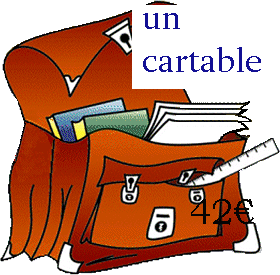 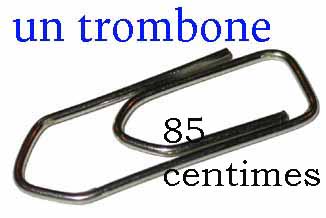 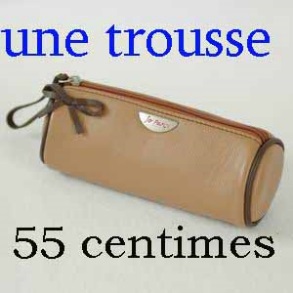 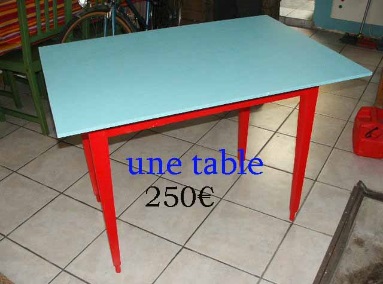 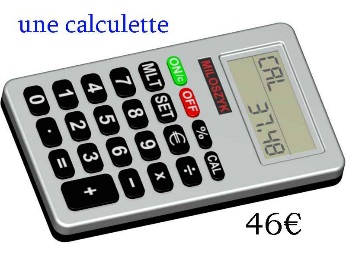 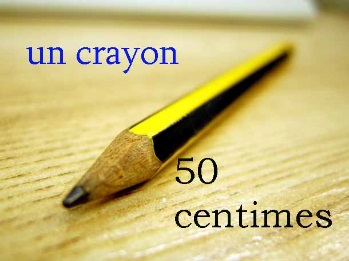 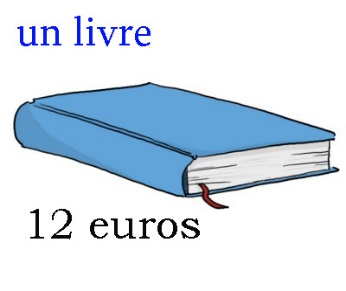 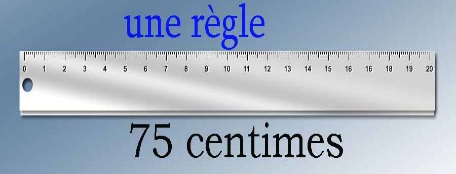 ************************************************************************************************************************************************************************************************************************************************************************************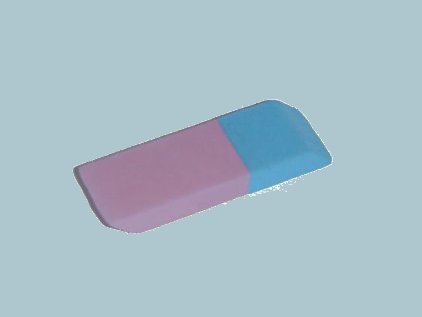 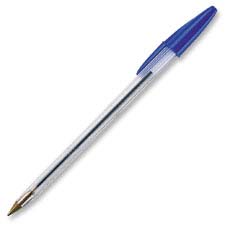 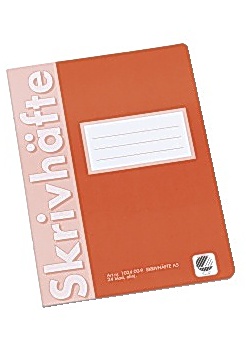 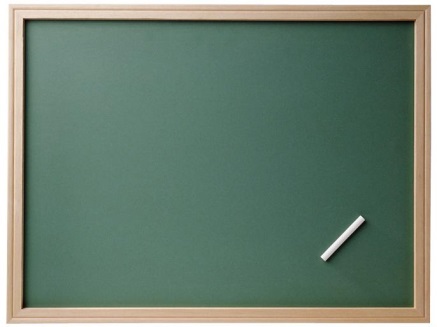 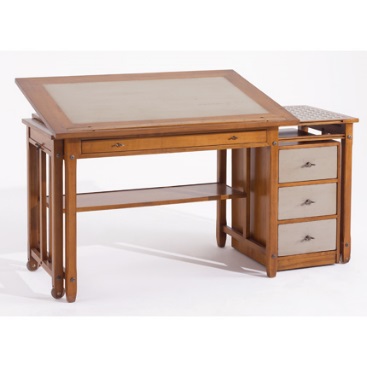 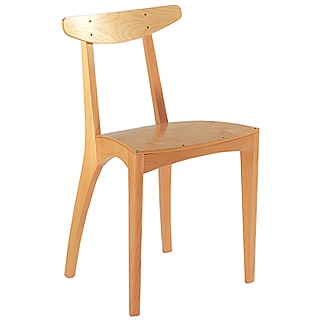 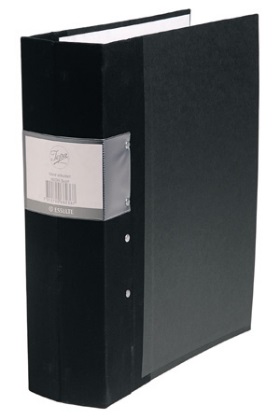 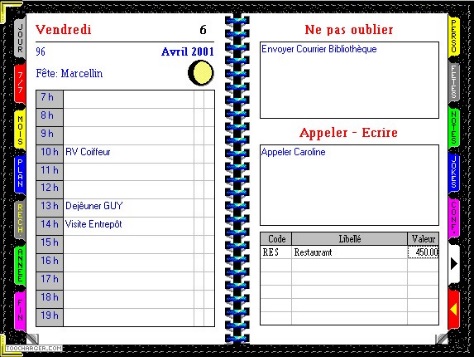 C’EST COMBIEN ? – sä kåååmbjäääää   - C’EST........sä..........QU’EST-CE QUE C’EST ? kässkö sä   -  C’EST...................sä ; EUROS - örå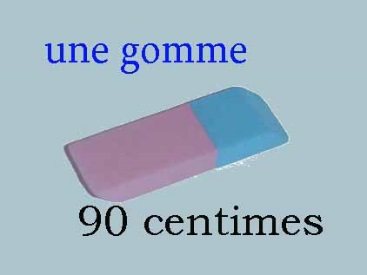 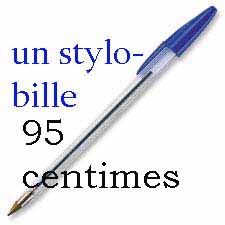 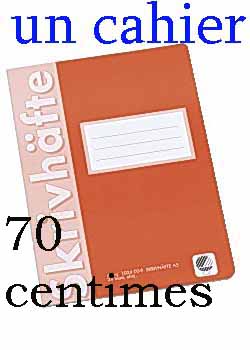 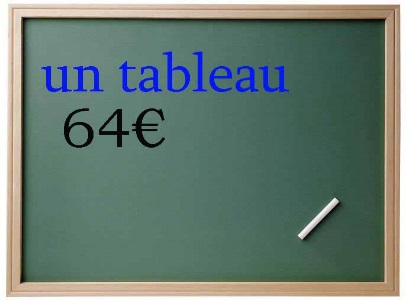 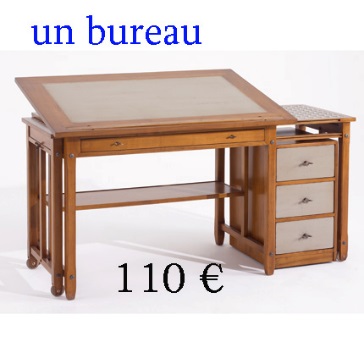 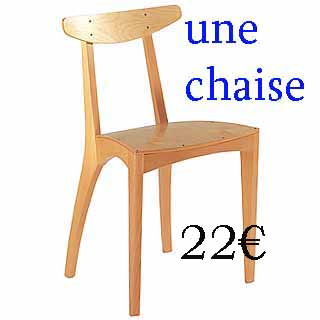 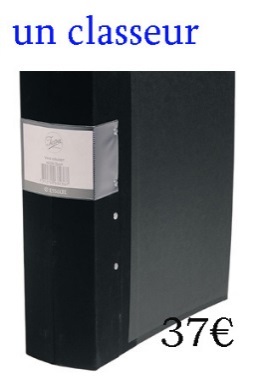 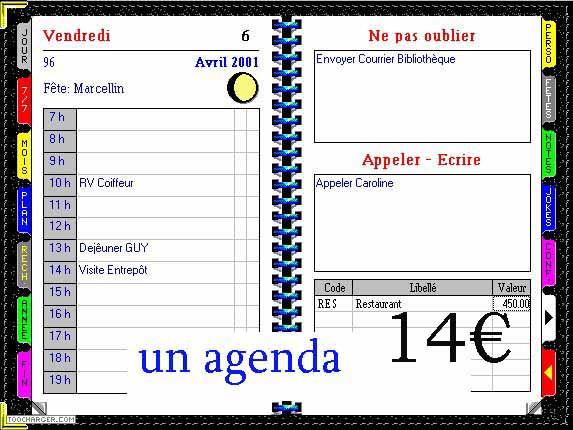 ************************************************************************************************************************************************************************************************************************************************************************************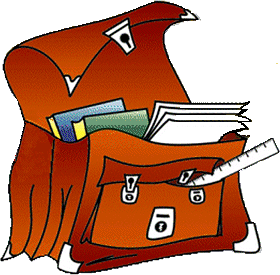 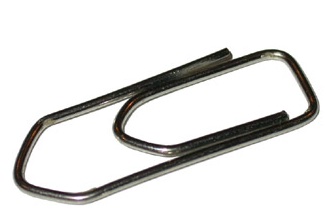 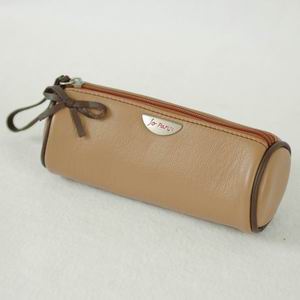 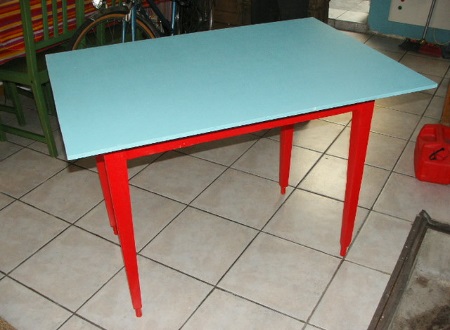 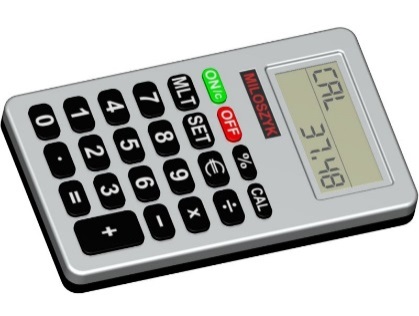 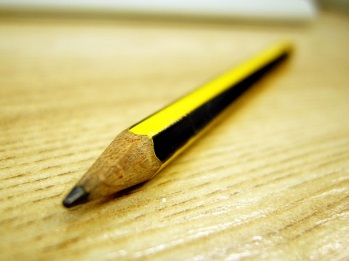 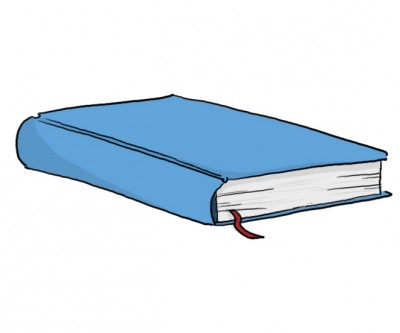 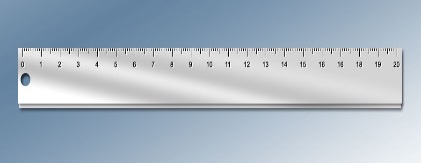 C’EST COMBIEN ? – sä kåååmbjäääää   - C’EST........sä..........QU’EST-CE QUE C’EST ? kässkö sä   -  C’EST...................sä; EUROS - öråC’EST COMBIEN ? – sä kåååmbjäääää   - C’EST........sä..........0zeråå20väää(n)40karaaa(n)t 61såasaaa(n)t e ööö(n)82katrö väää(n) dö1 ööö(n) – yn21väää(n)t e öööö(n)41karaaa(n)t e öööö(n)62såasaaa(n)t dö83katrö väää(n) troa2dö22väää(n)t dö42karaaa(n)t dö63såasaaa(n)t troa84katrö väää(n) katrö3troa23väää(n)t troa43karaaa(n)t troa64såasaaa(n)t katrö85katrö väää(n) sää(n)k4katr(ö)24väää(n)t katrö44karaaa(n)t katrö65såasaaa(n)t säää(n)k86katrö väää(n) siss5sääää(n)k25väää(n)t säää(n)k45karaaa(n)t sääää(n)k66såasaaa(n)t siss87katrö väää(n) sätt6siss26väää(n)t siss46karaaa(n)t siss67såasaaa(n)t sätt88katrö väää(n) uit7sätt27väää(n)t sätt47karaaa(n)t sätt68såasaaa(n)t uit89katrö väää(n) nöff8uit28väää(n)t uit48karaaa(n)t uit69såasaaa(n)t nöff90katrö väää(n) diss9nöff29väää(n)t nöff49karaaa(n)t nöff70såasaaa(n)t diss91katrö väää(n) ååå(n)z10diss30traaa(n)t50sää(n)kaa(n)t – sängkant71såasaaa(n)t e åååå(n)z92katrö väää(n) doz11ååå(n)z31traaa(n)t e ööö(n)51sängkant e ööö(n)72såasaaa(n)t doz93katrö väää(n) träz12doz32traaa(n)t dö52sängkant dö73såasaaa(n)t träz94katrö väää(n) katårz13träz33traaa(n)t troa53sängkant troa74såasaaa(n)t katårz95katrö väää(n) käää(n)z14kattårz34traaa(n)t katrö54sängkant katrö75såasaaa(n)t käää(n)z96katrö väää(n) säz15käää(n)z35traaa(n)t säää(n)k55sängkant säää(n)k76såasaaa(n)t säz97katrö väää(n) dissätt16säz36traaa(n)t siss56sängkant siss77såasaaa(n)t dssätt98katrö väää(n) dissuit17dissätt37traaa(n)t sätt57sängkant sätt79såasaaa(n)t dissnöff99katrö väää(n) dissnöff18dissuit38traaa(n)t uit58sängkant uit80katrö väää(n)100saaa(n)19dissnöff39traaa(n)t nöff60såasant81katrö väää(n) ööö(n)200dö saaa(n)0zeråå20väää(n)40karaaa(n)t 61såasaaa(n)t e ööö(n)82katrö väää(n) dö1 ööö(n) – yn21väää(n)t e öööö(n)41karaaa(n)t e öööö(n)62såasaaa(n)t dö83katrö väää(n) troa2dö22väää(n)t dö42karaaa(n)t dö63såasaaa(n)t troa84katrö väää(n) katrö3troa23väää(n)t troa43karaaa(n)t troa64såasaaa(n)t katrö85katrö väää(n) sää(n)k4katr(ö)24väää(n)t katrö44karaaa(n)t katrö65såasaaa(n)t säää(n)k86katrö väää(n) siss5sääää(n)k25väää(n)t säää(n)k45karaaa(n)t sääää(n)k66såasaaa(n)t siss87katrö väää(n) sätt6siss26väää(n)t siss46karaaa(n)t siss67såasaaa(n)t sätt88katrö väää(n) uit7sätt27väää(n)t sätt47karaaa(n)t sätt68såasaaa(n)t uit89katrö väää(n) nöff8uit28väää(n)t uit48karaaa(n)t uit69såasaaa(n)t nöff90katrö väää(n) diss9nöff29väää(n)t nöff49karaaa(n)t nöff70såasaaa(n)t diss91katrö väää(n) ååå(n)z10diss30traaa(n)t50sää(n)kaa(n)t – sängkant71såasaaa(n)t e åååå(n)z92katrö väää(n) doz11ååå(n)z31traaa(n)t e ööö(n)51sängkant e ööö(n)72såasaaa(n)t doz93katrö väää(n) träz12doz32traaa(n)t dö52sängkant dö73såasaaa(n)t träz94katrö väää(n) katårz13träz33traaa(n)t troa53sängkant troa74såasaaa(n)t katårz95katrö väää(n) käää(n)z14kattårz34traaa(n)t katrö54sängkant katrö75såasaaa(n)t käää(n)z96katrö väää(n) säz15käää(n)z35traaa(n)t säää(n)k55sängkant säää(n)k76såasaaa(n)t säz97katrö väää(n) dissätt16säz36traaa(n)t siss56sängkant siss77såasaaa(n)t dssätt98katrö väää(n) dissuit17dissätt37traaa(n)t sätt57sängkant sätt79såasaaa(n)t dissnöff99katrö väää(n) dissnöff18dissuit38traaa(n)t uit58sängkant uit80katrö väää(n)100saaa(n)19dissnöff39traaa(n)t nöff60såasant81katrö väää(n) ööö(n)200dö saaa(n)